NEERAJ Assistant Accountant ,Supervisor on siteDubaiNeeraj-399669@2freemail.com 00971504753686I am an individual seeking a Assistant Accountant /Assistant HR position at a in Manufacturing unit , Construction units and Training institute school and these allows me to learn the process . Distribution sales manufacturing the product cost and standard cost. A job is an opportunity to rise the job should also provide responsibilities and should be conductive for the development of personality.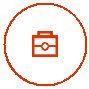 WORK EXPERIENCE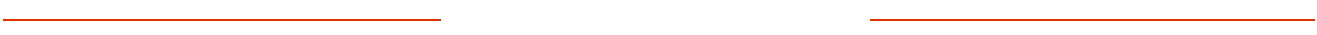 Accountant Assistant & Site SupervisorFurniture & Décor Company in UAEDecember 2018 to Present• Tally ERP9AccountingReceivableCash collectionBilling of accountingPayableinvoicePayrollBank ReconciliationTaxesStock InventoriesMaterial ManagementSupervisor on siteHandling all labour and planningResponsibility of site approvalMaintaining all the inspection report of siteMaterial delivery on siteSafety induction all employeesKeeping records of all incoming and outgoing materialsVerifying the bills of Contractors & Sub ContractorsAccountantInstitute of Driving Traffic & Research (Joint Venture Maruti Suzuki & Uttarakhand Transport Govt) April 2017 to December 2018In a Accountant I am handling all the financial records of unit , Bank reconciliation of Bank transaction , Bookkeeping , journalizing of all the vouchers like sale , purchase , journal , bank, costing of the material , Taxation , reporting income & revenue details as per the monthly schedule , cash outflows , cash inflows statement , payroll & contractors salaryAssistant Accountant & Assistant HRBhagmal Bansal Construction UnitJune 2016 to March 2017I was into Assistant Hr in these construction unit my work profile is calculating Payroll salary making & contractors salary making submission of ESI & EPF as per term of Govt.In a Accountant I am handling all the financial records of unit , Bank reconciliation of Bank transaction , Bookkeeping , journalizing of all the vouchers like sale , purchase , journal , bank, costing of the material etcAssistant HR & MMGAdhunik Electro controls (P) LTDJuly 2012 to October 2014I was into Assistant Hr in these manufacturing unit as well Store Executive (MMG) and my work profile is calculating Payroll salary making & contractors salary and submission of ESI & EPF as per term of Govt.Hence in Store executive all the material ledger making purchase (inward) , sales (outward), costing of material , Bills of material verifying , calculation of material , stock maintain monthly schedule .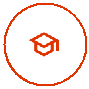 EDUCATION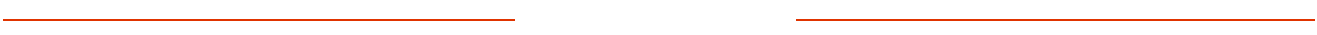 Bachelor's in Study of Accounting ManagmentDoon PG Groups of Collge & ManagmentAugust 2010 to June 2013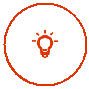 SKILLS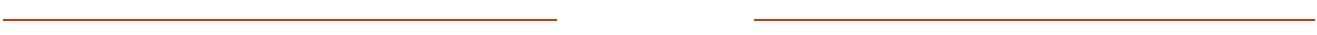 PayrollAccountingAccounts Payablecredit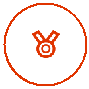 CERTIFICATIONS AND LICENSES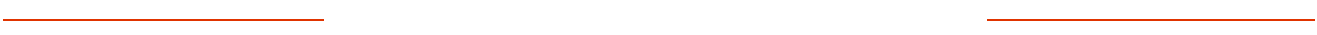 Tally ERP09May 2015 to April 2016Accounting Managment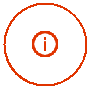 ADDITIONAL INFORMATION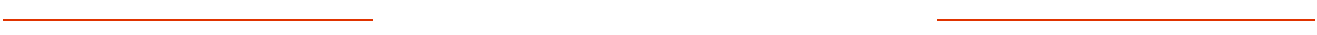 Its my pleasure to introduce my self ..well , I’ am Neeraj from Hosiyarpur (Punjab) I completed my Bachelors in 2013 , and Ihave completed my 12th school from Sapience senior secondary school in 2010 and I have complete 10th from ShreeGuru Ram Rai Public School in 2008Telling about my career its good so farMy short term goals is to get placed in reputed company like yours which will give me an opportunity to enhance my skills and knowledge.My long term goal is I want to be one of the reason for success of the organization and I want to be one of responsible person in organization growth